Dio VUOLE BENEDIRCIFoglio di preghiera	Data:________________Per favore, copia questo foglio ogni volta, per ogni partecipante del tuo gruppoInizia puntualmentePorta la Bibbia, il Libretto MIP, una matita._________________________________________________________________________________________________________________Adorazione – Adora Dio per ciò che Egli è: le Sue caratteristiche, il Suo nome, il Suo carattere  (per favore, non citare esaudimenti o richieste di preghiera durante questo tempo).Caratteristica: Dio vuole benedirciDefinizione: Dio sazia di bene i Suoi figli, e ci ha benedetti di ogni benedizione spirituale nei luoghi celesti in Cristo                   Versetti biblici: Proverbi 10:22  -  Genesi 12:2  -  Geremia17:7  -  Salmo 65:4Pensieri: __________________________________________________________________________________________________________________________________________________________________________________________________CONFESSIONE – In silenzio confessa i peccati al Dio che perdonaLettura di 1 Giovanni 1:8-9_________________________________________________________________________________________________________________RINGRAZIAMENTO – Ringrazia Dio per gli esaudimenti di preghiera concreti; per quello che Egli ha fatto – 1 Tessalonicesi 5:18(per favore nessuna richiesta di preghiera durante questo tempo).Versetti biblici: Salmo 133:1-3   -   Efesini 1:3Appunti personali: _______________________________________________________________________________________________________________________________________________________________________________________INTERCESSIONE – Intercedi presso Dio in favore di altri. Forma dei gruppi con due o tre partecipanti. La responsabile legge un passo biblico.Intercessione per i nostri figli. Ogni mamma prega per il proprio figlio.Versetti biblici: Numeri 6:24   -  1 Pietro 3:9“Ti preghiamo, Signore, di benedire e proteggere _________________ (nome del figlio/a). Fa che impari a benedire i suoi simili, per ereditare la benedizione.”Figlio n° 1: _______________________________________________________Figlio n° 2: _______________________________________________________Figlio n° 3: _______________________________________________________Richieste particolari:Figlio n° 1: _______________________________________________________Figlio n° 2: _______________________________________________________Figlio n° 3: _______________________________________________________Intercessione per gli insegnanti Versetti biblici: Atti 26:18  -  Salmo 67:1-2“Ti chiediamo, Signore, la benedizione per ____________________ (nomi degli insegnanti).  Abbi pietà di loro e fa loro conoscere la tua salvezza.”Richieste particolari: _______________________________________________________Intercessione per la scuolaPregare per un risveglio spirituale della scuola e per la protezione di ognuno.“Ti chiediamo, Signore, di benedire la scuola _________________(nome della scuola). Che la tua benedizione e protezione riposi su tutto il personale docente e non docente.”Intercessione per MIP   -   Versetti biblici:   Isaia 44:3  -  Proverbi 14:26Pregare affinché ogni scuola sia coperta dalla preghiera.Pregare affinché il ministero MIP sia protetto, mantenendolo incontaminato e puro.“Ti preghiamo, Signore, affinché le mamme MIP credano fermamente nelle promesse di benedizione per i loro figli. Che imparino a benedirli, appoggiandosi sulla Tua Parola.“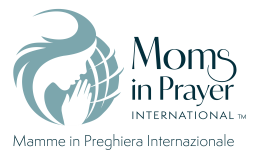 Esortazione: Le richieste di preghiera del gruppo sono confidenziali e
rimangono nel gruppo! 